Detection of some virulence genes in A.hydrophila and A.caviae isolated             from fresh water fishes at Qalubia GovernorateBy1Ashraf, A. Abd El Tawab, 2Ahmed, A. A. Maarouf, 1Fatma, I. El Hofy and 3Emad, E. A. El Mougy1Bacteriology, Immunology and Mycology Dep., Fac. Vet. Med. Benha Univ.2Animal Health Research "Benha branch".3 Veterinary hospital of Fac. Vet. Med. Benha Univ.ABSTRACTThe study was conducted on 225 diseased fish samples, 125 Nile tilapia (Oreochromis niloticus)  and 100 Catfish(Claris gariepinus) , collected from different fish markets at Qalubia Governorate  during the period from January (2016) to May (2017) for detection of Aeromonas species. The samples were taken from apparently pathognomic lesions in muscle, kidney, liver, intestine and spleen after clinical and postmortem examination for bacteriological examination. The results revealed that, 125 Aeromonas species were isolated from the examined samples where A. hydrophila and A. caviae were identified..Accurately 114 (91.2 %) A. hydrophila strains, 63 (50.4%) and 51 (40.8%) were isolated from C. gariepinus and O. niloticus fishes respectively. Meanwhile, 11(8.8 %) A. caviae strains, 7 (5.6%) and 4 (3.2%) from C. garicpinus and O. niloticus fishes respectively.further  PCR results for virulence genes in isolated Aeromonas strains indicated that, aero gene was detected in 9 out of 10 A .hydrophila studied strains and in 3 out of 6 A. caviae ;  hly gene in 7 out of 10 A .hydrophila and in 2 out of 6 A. caviae;   Ahcytoen gene in 6 out of 10 A .hydrophila and in 1 out of 6 A. caviae ;  act gene in 6 out of 10 A .hydrophila and in 3 out of 6 A. caviae and ast gene in 7 out of 10 A .hydrophila and in 3 out of 6 A. caviae studied strains. Finally, the production of a wide array of virulence factors by isolated strains is indicative of their potential to cause diseases in fishes and humans.Key words: Fish, bacteriological, Aeromonas, virulence genes1. INTRODUCTION   Bacterial pathogens are the most serious disease affecting fish resulting in high mortalities and economic losses among fish and fish farms (Austin and Austin, 2007). Aeromonas species are responsible for wide range spectrum of diseases among fish and human, as Motile Aeromonas Septicemia (MAS) in fish which is caused by A .hydrophila leading to high mortalities and high economic losses (Ebanks et al., 2005;Vivekanandhan et al., 2005; and Shayo et al., 2012). The genus Aeromonas is a member of the family Aeromonadaceae. The genus has undergone a number of nomenclatural revisions in recent years and there are now 30 recognized species in the genus Aeromonas. The most predominant species are A. hydrophila, A. caviae and A. veronii biotype sobria. They are Gram-negative rods, either straight or curved facultative anaerobes, catalase-positive and most are motile by polar flagella. All of them ferment glucose with acid production and a few species produce gas; they produce diastase, lipase, DNase and various proteinases and most of them will grow on common laboratory media at 35–37°C.  Gastrointestinal tract infections are the commonest source of Aeromonads followed by wound infections. In immunosuppressed individuals or those with hepatobiliary disease, aeromonads can cause otitis media, meningitis, endocarditis, peritonitis, cholecystitis, hemolytic uremic syndrome, septicemia and food poisoning (Ko et al., 2000 and Guerra et al.,2007).Moreover,the isolated A. hydrophila strains from patients with gastroenteritis are haemolytic (Wejdan et al., 2014).  Members of the Aeromonas, are Gram-negative rods (0.5–0.8 × 3.0–4.0 μm) which are either straight or curved. They are facultative anaerobes, catalase-positive and most are motile by polar flagella. Aeromonads produce extracellular enzymes (haemolysins, lipases, proteases, β-lactamases, amylases, chitinases and nucleases) involved in their ecology, survival and pathogenicity (Stratev et al., 2015). The pathogenicity of motile Aeromonads have been linked to some virulence factors produced by them including structural features associated with adhesion, cell invasion, resistance to phagocytosis as well as extracellular factors such as aerolysin, a pore-forming toxin, which is cytolytic and enterotoxin genie (Chopra and Houston 1999 and Rabaan et al., 2001 ). Haemolysins (haemolysin and aerolysin) belong to a large group of pore-forming bacterial cytolysins, which can cause cytoplasmic content leakage by breaking the cellular membrane, and ultimately, cell death (Heng et al., 2005 and Samal et al., 2014).  Exotoxins are major virulence factors of aeromonads that include a cytotoxic heat- labile enterotoxin (act) resulted in extensive damage to epithelium as it possesses hemolytic and cytotoxic activities in addition to an enterotoxic activity, aerolysin/haemolysin; a cytotonic heat-labile enterotoxin (alt), lipase, extracellular lipase, or phospholipase and a cytotonic heat- stable enterotoxin (ast) (Bin Kingombe et al., 2010). As Aeromonas are considered one of the most important fish pathogens and can be a problem for human consumers and fish, had attained a great economic importance in Egypt, so,  the  present  study  was  conducted  to  throw  light  over  the Aeromonas infection in fresh water fish, bacteriological characterization of isolated strains and detection of some virulence genes of the them by using P C R .2. MATERIAL AND METHODS2.1. Samples collection:Accurately, 225 diseased fish samples, 125 Nile tilapia (Oreochromis niloticus)  and 100 Cat fish(Claris gariepinus) ,of various sizes were collected from different fish markets at Qalubia Governorate  during the period from January (2016) to May (2017) for demonstration of Aeromonas strains.2.2. Clinical and postmortem examinations were performed using the method described by Schaperdaus et al., (1992).2.3. Bacteriological examination2.3.1. Sampling:After clinical and postmortem examination of collected fish samples, 432 samples collected from 225 diseased fishes; 240 samples from 125 Nile tilapia (O. niloticus) where the  samples were collected from apparently pathognomic lesions in muscle, kidney, liver, intestine and spleen by a number of 72, 55, 68, 36 and 9 respectively and 192 samples from 100 Catfish(Claris gariepinus), the samples were gathered from apparently pathognomic lesions in muscle, kidney, liver, intestine and spleen by a number of 63, 41, 47,32 and 9 respectively. 2.3.2. Isolation and identification of suspected Aeromonas species:The surface of lesions were seared by hot spatula, then a sterilized loopful was introduced through seared portion and inoculated onto Tryptone soya broth then incubated aerobically at 37°C for 24 hours. A loopful from incubated Tryptone soya broth was streaked onto the following media:  Tryptic soya agar; MacConkey’s agar plates; Aeromonas base agar; Rimler- Shotts agar (R.S.); Thiosulphate –Citrate –Bile –Sucrose (T.C.B.S) agar ; Eosin methylene blue agar (EMB); , blood agar plus 10 mcg /liter ampicillin, starch agar and milk agar media. All plates were incubated for 24hours at 37ºC.The developed colonies were picked up and subculture for purification. The purified colonies were morphologically identified by Gram stain and biochemical tests (Nicky, 2004; Guadalupe et al., 2009; Jayavignesh et al., 2011and Markey et al., 2013).2.3.3. Genotypic detection of some virulence genes in Aeromonas species using polymerase chain reaction (PCR) Genotyping detection of haemolysin (hly); A. hydrophila cytolytic enterotoxin (Ahcytoen); aerolysin (aero); cytotoxic enterotoxin (act) and cytotonic enterotoxins- heat-stable (ast) genes using conventional PCR in 16 random isolated Aeromonas spp. (10 A. hydrophila and 6 A. caviae), following QIAamp® DNA Mini Kit instructions (Qiagen, Germany, GmbH), Emerald Amp GT PCR mastermix (Takara) with Code No. RR310Aand 1, 5% agarose gel electrophoreses (Sambrook et al., 1989) using the Primers sequences, target genes, amplicons sizes and cycling conditions showed in Table (1).3-RESULTSThe clinical examination of studied fish showed irregular hemorrhages all over the fish body especially at the ventral part of abdomen, base of the fins, and around the anal opening. Some fish showed congestion  in the fins and its bases some had eroded fins, loss of fin membrane and sometimes loss of fin rays with grey patches at the tip of them( fins rot). Others showed eye cloudiness, detachment of scales and skin ulceration and abdominal distention. Internally these fishes showed abdominal dropsy with reddish ascetic exudates, liver paleness and enlargement in some fishes and congested with necrotic patches in other fishes; congested kidneys; congested and enlarged spleen and hemorrhagic enteritis that sometimes filled with yellow mucous like materials in some fishes.The recovered isolates in this study are Gram –negative, straight rods with round end, non-capsulated, non-sporulated. Moreover, they grow well and showed white colonies on Tryptone soya agar, pale colonies then become pink on MacConkey’s agar media. While on Rimler- Shotts medium (R.S) produced yellow convex colonies, on Aeromonas agar they give green colonies darker in center than emerging, only A. hydrophila strains   give violet to metallic green sheen colonies on EMB media due to lactose utilization; they give yellow colonies on Thiosulphate –citrate –bile –sucrose (T.C.B.S) agar due to fermentation of sucrose; showed large grayish circular, smooth, glistening colonies and surround by beta haemolysis and newly isolated strain have a pungent foul odour on blood agar; they hydrolysis starch on starch agar and detected by logus iodine due to amylase enzyme and showed  a clear zone on milk agar media due to proteolysis of milk casein.The results of bacteriological examination of examined fishes; in- vitro for the isolated strains and polymerase chain reaction (PCR) were tabulated in Tables (2&3) and Figures (1-5). According to biochemical reaction in table(4) The results revealed that, 125 Aeromonas species were isolated from the examined samples where A. hydrophila and A. caviae were identified..Accurately 114 (91.2 %) A. hydrophila strains, 63 (50.4%) and 51 (40.8%) were isolated from C. gariepinus and O. niloticus fishes respectively. Meanwhile, 11(8.8 %) A. caviae strains, 7 (5.6%) and 4 (3.2%) from C. gariepinus and O. niloticus fishes respectively.further  PCR results for virulence genes in isolated Aeromonas strains indicated that, aero gene was detected in 9 out of 10 A .hydrophila studied strains and in 3 out of 6 A. caviae ;  hly gene in 7 out of 10 A .hydrophila and in 2 out of 6 A. caviae;   Ahcytoen gene in 6 out of 10 A .hydrophila and in 1 out of 6 A. caviae ;  act gene in 6 out of 10 A .hydrophila and in 3 out of 6 A. caviae and ast gene in 7 out of 10 A .hydrophila and in 3 out of 6 A. caviae studied strains. Finally, the production of a wide array of virulence factors by isolated strains is indicative of their potential to cause diseases in fishes and humans.4- DISCUSSIONThe present study was planned for determination the prevalence of Aeromonas infection in fresh water fishes, Nile tilapia fish (O. niloticus) and. Cat fish (C. gariepinus) and phenotypic characterization of Aeromonas species and detection of some virulence genes in some isolated strains.The results of clinical and postmortem examinations of studied fish were similar to that reported by Noor El- Deen et al. (2014);Ibrahim- Lamis (2015); Paul et al. (2015) and Sayed(2017). The prevalence of Aeromonas septicemia with Aeromonas species isolation (Table, 2) revealed that, 125 out of 225 examined fish (55.6%) and of 432 lesion samples (28.9 %): represented as 55 positive samples (44.0% and 22.9%) from 125 O. niloticus examined fish and 240 lesion samples; meanwhile, 70 (70.0% and 36.4%) from 100 C. gariepinus examined fish and 192 lesion samples were positive for Aeromonas species isolation.  These results came in accordance with these obtained by Yucel et al. (2005) and El- Dien et al. (2010) and disagreed with Ibrahim- Lamis (2015) who recorded higher incidence. The results of bacteriological examination (Table, 3) revealed that, 125 Aeromonas species were isolated from examined samples where A. hydrophila and A. caviae were the only species isolated. Similar results were recorded by Stratev et al. (2012).   A total of 114 (91.2 %) A. hydrophila strains, 63 (50.4%) and 51 (40.8%) were isolated from C. garicpinus and O. niloticus fishes respectively. Meanwhile, 11(8.8 %) A. caviae strains, 7 (5.6%) and 4 (3.2%) from C. lazera and O. niloticus fishes respectively.  These results agree with those of Abu- Leila (2005); Ibrahim- Lamis (2015) and Sayed(2017).. Meanwhile lower incidence was recorded byNawaz et al. (2006); and Noor El- Deen et al. (2014) The recoded results are in concordance with Hayes (2000) who concluded that outbreaks of A. hydrophila and A. caviae were usually associated with change in environmental conditions. Stressors including overcrowding, high temperature, sudden change in temperature, poor nutritional state, and fungal or parasitic infection that made stress on fish and increase its susceptibility to the infection. In addition, fish contaminated with A. hydrophila and A. caviae could be hazardous, especially for sensitive populations, such as children, elderly persons and immunocompromised people (Herrera et al., 2006 and Stratev et al., 2016). The morphological characteristics of the colonies, Gram staining and the biochemical profile of Aeromonas species isolated such as the fermentation of certain sugars or enzymatic reaction as protease and lipase was similar to those previously reported (Songer and Post, 2005; Jayavignesh et al.,2011 and Kareem -Niamah ,2012) .Some strains of Aeromonas are reported to be invasive to epithelial cells and one of the major virulence factors in gastroenteritis is aerolysin (Chu and Lu, 2005), the results of PCR for amplification of aero gene in A .hydrophila and A. caviae strains (Fig., 1) showed that, the aero gene was amplified in 9 out of 10 A .hydrophila studied strains and in 3 out of 6 A. caviae studied strains giving product of 326 bp. Similar results were decided by Nam and Joh (2007) ;Yousr et al. (2007); Yogananth et al.(2009); Kareem -Niamah (2012); Oliveira-Samira et al. (2012) ; Ye et al. (2013) ;Aravena et al. (2014) ;  Furmanek (2014) ; Stratev et al. (2016) and Sayed 2017).  Meanwhile, they were disagreed with that recorded by Gonzalez-Serrano et al.( 2002), Kore et al. (2014) and Ibrahim- Lamis (2015) who failed to detect aero virulent gene in these strains and with Aravena et al. (2014) in A. caviae strains. In addition, the results of PCR for amplification of hly gene in A .hydrophila and A. caviae strains (Fig., 2) showed that, the hly gene was amplified in 7 out of 10 A .hydrophila studied strains and in 2 out of 6 A. caviae studied strains giving product of 1500 bp. Similar results were decided by Wang et al. (2003); Nam and Joh (2007);Yousr et al. (2007); Yogananth et al. (2009) ;  Cagatay and Şen (2014) and Stratev et al. (2016). Regarding to the results of  for amplification of Ahcytoen gene in A .hydrophila and A. caviae strains (Fig., 3) showed that, the Ahcytoen gene was amplified in 6 out of  .hydrophila studied strains and in 1 out of . caviae  studied strains giving product of 332 bp. Similar results were recorded by Sechi et al. (2002); Wang et al. (2003); Sechi et al. (2004) ; Sarkar et al. (2013) and Cagatay and Şen (2014). For act gene, it was amplified in 6 out of 10 A .hydrophila studied strains and in 3 out of 6 A. caviae studied strains    giving product of 332 bp. as shown in Fig. (4). These results agreed with those of Abdullah et al. (2003); Ashok et al. (2009); Bin Kingombe et al.(2010); Nawaz et al. (2010); Ye et al. (2013) ;Furmanek (2014) and Sayed(2017). Moreover, the ast gene was amplified in 7 out of 10 A .hydrophila studied strains and in 3 out of 6 A. caviae studied strains    giving product of 331 bp. as shown in Fig. (5). Similar findings were recorded by Sha et al. (2002); Ashok et al. (2009); Bin Kingombe et al.(2010);  Ye et al. (2013) and  Aravena et al. (2014).Finally, from results of the present work it could be concluded that, Aeromonas species specially, A. hydrophila and A. caviae are important pathogens causes septicemia in fish. Moreover, most isolated strains were enterotoxigenic ones, as they had haemolytic; amylase; proteolytic and lipolytic activities. In addition, the production of a wide array of virulence factors by them is indicative of their potential to cause diseases in fishes and humans.5- ReferencesAbu- Leila, R.H.M. (2005): Some studies on septicaemic Diseases of cultured fresh water fish M.V. Sc. Thesis, Moshtohor, Benha Univ., Egypt.Aravena,R. M.; Inglis, T.J.; Riley, T.V. and Chang, B.J. (2014):  Distribution of 13 virulence genes among clinical and environmental Aeromonas spp. in Western Australia. Eur. J. Clin. Microbiol. Infect. Dis., 33(11):1889-1895. Ashok, K. C.; Joerg, G.; Horneman, J.A. and Johnson, J.A. (2009): Virulence factor–activity relationships (VFAR) with specific emphasis on Aeromonas species     .   J. water and health: 529- 554. Austin, B. and D.A. Austin,( 2007): Bacterial Fish Pathogens, Diseases of Farmed and Wild Fish Fourth Edition, Praxis Publishing Ltd, Chichester UK .Bin Kingombe, C.I.; D’Aoust, J.Y.; Huys, G.; Lisa Hofmann, L. Rao, M. and Kwan, J.(2010): Multiplex PCR method for detection of three Aeromonas enterotoxin genes. Applied and Environmental Microbiology, 76(2): 425–433.Cagatay, I.T. and Şen,E.B.(2014): Detection of pathogenic  Aeromonas hydrophila from rainbow trout (Oncorhynchus mykiss) farms in Turkey. Int. J. Agric. Biol., 16(2): 435‒438.Chopra, A.K. and Houston,     C.W. (1999): Enterotoxins     in Aeromonas- associated gastroenteritis. Microbes Infect.,. 1: 1129-1137.Chu, W.H. and Lu, C.P. (2005): Multiplex PCR assay for the detection of pathogenic Aeromonas hydrophila. J. Fish Diseases, 28: 437- 441.Ebanks, R.; Goguen, M.; Mckhmon, S.; Pinto, D. and Ross, N. (2005): Identification of the major outer membrane protein of hydrophila J. Dis. Aqua, org., 68(1): 29- 38.El- Dien, W.M. S., Enas, M. S., Hanan, M. T. E., Salah, M.A. (2010): prevalence of Aeromonas  hydrophila and Yarsinia entrocolitica in some sea food sold In Sharkia Governorate markets and the effect of heat treatment on their viabilities Bulletin of animal health and production in Africa, 57 (3):191-197.Furmanek, B. (2014): Phenotypic and molecular characteristics of an Aeromonas hydrophila strain isolated from the River Nile. Microbiol. Res., 169(7-8):547-552.Gonzalez-Serrano, C. J.; Santos, J. A.; Garcia-Lopez, M. L. and Otero, A. (2002): Virulence markers in Aeromonas hydrophila and Aeromonas veronii biovar sobria isolates from fresh water fish and from diarrhea case. J. Appl. Microbiol., 93 (3): 414-419.Guadalupe, M. A.;Arreola, C. ; Rodríguez, H. H. and  Graciela, C. Escarpulli (2009): Molecular and phenotypic characterization of A. hydrophila-like HG3 strain isolated of an infant with diarrhea in Mexico . Artículo original Microbiología , 34 ( 4): 183-189.Guerra, I. M. F.; Fadanelli, R.; Figueiro, M.; Schreiner, F.;  Delamare, A.P. L.; Wollheim, C.; Costa, S. P. O.  and Echeverrigaray, S.(2007): Aeromonas associated diarrhoeal disease in South Brazil: prevalence, virulence factors and antimicrobial resistance. Brazilian J. Microbiology, 38: 638–643.Hayes,J.(2000);Diseases of fish spring 2000 Term project Oregon State University.Heng-ChuaKek; Son-Radu; Salmah-Ismail; Eddy-Hasrul-Hassan (2005): "Detection and identification of chloramphenicol acetyltransferase gene in Aeromonas isolates by multiplex polymerase chain reaction" Journal-of-Animal-and-Veterinary-Advances. 2005; 4(1): 28-33.Herrera, F. C.; Santos, J. A.; Otero, A. and Garcia-Lopez, M. L. (2006): Occurrence of foodborne pathogenic bacteria in retail prepackaged portions of marine fish in Spain.  J. Applied Microbiology, 100: 527–536.Ibrahim, Lamis, S.A.(2015): Studies on virulent and antibiotic resistant genes of Aeromonas species isolated from fish. Ph.D. (Bacteriology, Immunology and Mycology) Fac. Vet. Med. Suez Canal UniversityJayavignesh, V.; Sendesh K. K. and Abhijith D. Bhat (2011):  Biochemical characterization and cytotoxicity of the A. hydrophila isolated from Catfish Arch. Appl. Sci. Res., 3 (3):85-93. Kareem ,Niamah,A.( 2012): Detected of aero gene in Aeromonas hydrophila isolates from shrimp and peeled shrimp samples in local markets. J. Microbiology, Biotechnology and Food Sciences, 2 (2) 634-639.Ko, W. C., Lee, H.C., Chuang, Y.C., Liu, C.C., and Wu, J.J. (2000): Clinical features and therapeutic implications of 104 episodes of monomicrobial Aeromonas bacteraemia. J. Infect., 40:267-273.Kore, PK.; Kolhe, RP.; Deshpande, PD.; Bhong, CD.; Jadhav, SN.;Nagargoje, AB.; Jagtap, UV.; Dhandore, CV.; Tumlam, UM.; Pawar,PD and Khansnis, MW. (2014).Prevalence of antimicrobial resistantaeromonas in chicken and fish washings. Afr. J. Microbiol. Res. Vol.8 (27), pp. 2609 2615, 2 July, 2014, DOI: 10.5897/AJMR 2014. 6775 , Article Number: 79039E845853ISSN 1996-0808.Markey,B.K.; Leonard,F.C. ; Archambault,M. ;Cullinane,A. and  Maguire,D. (2013): Clinical Veterinary Microbiology . Second edition. MOSBY. Elsevier Ltd. Edinburgh London New York Oxford Philadelphia St Louis Sydney Toronto. Nam,  I.Y.  &  Joh,  K.  (2007).	Rapid  detection  of  virulence  of Aeromonas isolated from a trout by hexaplex-PCR. J. Bacteriol. 45(4):297-304.Nawaz, M.; Khan, S. A.; Khan, A. A.; Sung, K.; Tran,Q.; Kerdahi, K. and	Steele, R. (2010): Detection and characterization of virulence genes and integrons in Aeromonas veronii isolated from catfish. Food Microbiology, 27: 327-331.Nawaz, M.; Sung, K.; khan, S. A.; Khan, A. A. and Steel, R. (2006): Biochemical and molecular characterization of tetracycline resistance Aeromonas veronii isolates from catfish. J. Appl. Environ. Microbiol., 72 (10): 6461 -6466.Nicky, B. B. (2004): Bacteria from fish and other aquatic animals (a practical identification manual).CABI publishing is a division of CAB international. QR106.B85 P (83 – 116). Noor El Deen, A.E.; Sohad, M. Dorgham; Azza, H.M. Hassan and Hakim, A.S. (2014). Studies on Aeromonas hydrophila in Cultured Oreochromis niloticus at Kafr El Sheikh Governorate, Egypt with Reference to Histopathological Alterations in Some Vital Organs. World Journal of            fish and Marine Sciences 6 (3): 233-240, 2014, ISSN 2078-4589Paul, P.; Adikesavalu, .; Banerjee, S.; Thangapalam, J. and Abraham, T.H. (2015): Antibiotic resistant motile Aeromonads induced septicemia in Philippine catfish Clarias batrachus (Linnaeus, 1758) fingerlings. Croatian J. Fisheries, (73): 170-175.Rabaan, A. A.; Gryllos, I.; Tomas, J. M. and Shaw, J. G. (2001): Motility and the polar flagellum are required for Aeromonas caviae adherence to HEp-2 cells. J. Infect. Immun., 69: 4257–4267. Samal, S. K.; Das, B. K.  and Pal, B. B. ( 2014):  In vitro and In vivo virulence study of Aeromonas hydrophila isolated from fresh water fish. International  J. Current Research and Academic Review, 2: 117–125.Sambrook, J.; Fritsch, E.F. and Montias, T. (1989): Molecular Biology. In: Molecular cloning. Laboratory manual, Second Edition. Cold Spring Harbor Laboratory press, USA.Samira, T.L. Oliveira.; Gisele, VeneroniGouveia and Mateus, M. Costa.(2012) Molecular characterization of virulence factors in Aeromonas hydrophila obtained from fish. Pesq. Vet. Bras. 32(8):701-706, agosto 2012.Sarkar A, Saha M, Roy P (2013). Detection of 232bp Virulent Gene of Pathogenic A. hydrophila through PCR Based Technique: (A Rapid Molecular Diagnostic Approach). Advances in Microbiology, (3) 83-87.Sayed, M.O.K. (2017): Contribution toward prevention of motile Aeromonas septicemia in some freshwater fishes. M. V. Sc. Thesis. Fac. Vet. Med. (Fish Diseases and Management) Beni-Suef Univ.Schäperclaus, W.;Kulow, H. and Schreckenbach, k. (1992). Infectiousabdominal dropsy. In: SCHÄPERCLAUS, W. (Ed.). Fish disease Vol. I. A.A. Balkema / rotterde. Berlin: AkademieVerlag, 1992. v.1,p.401-458.Sechi, L. A. ; Deriu, A. ; Falchi, M. P. ; Fadda, G. and Zanetti, S.(2002): Distribution of virulence genes in Aeromonas spp. isolated from Sardinian waters and from patients with diarrhea.  J. Applied Microbiology, 92(2): 221-227.Sechi, L. A.; Zanetti, S.; Usai, D. and Carta, F. (2004) : Aeromonas caviae keratitis associated with contact lens wear. Ophthalmology, 111 (2):348-351.Sha, J.E.; Kozlova, V. and Chopra, A. K. (2002): Role of various enterotoxins in A.hydrophila-induced gastroenteritis: Generation of enterotoxin gene-deficient mutants and evaluation of their enterotoxic activity. J. Infect. Immun., 70(4): 1924–1935.Shayo, S. ; Mwita, C. and Hosea, K. M.( 2012): Virulence of Pseudomonas and Aeromonas bacteria recovered from Oreochromis niloticus (Perege) from Mtera hydropower Dam; Tanzania. Annals of Biological Research,  3 (11):5157-5161.Singh, V., Rathore, G., Kapoor, D., Mishra, B.N. and Lakra, W.S. (2008): Detection of aerolysin gene in Aeromonas hydrophila isolated from fish and pond water. Indian J. Microbiol. , 48:453–458.Songer, J. Glenn and Post, W. Karen (2005): Bacterial pathogens: Microscopy, culture and identification (Staphylococcus species (118-127) and Aeromonas, Plesiomonas &Vibrios species (243-248).Stratev, D.; Vashin, I. and  Rusev, V.(2012): Prevalence and survival of Aeromonas spp. in foods – a review. Rev. Med. Vet., 163: 486-494.Stratev, D. ; Daskalov, H. and Vashin, I.(2015): Characterization and determination of antimicrobial resistance of  β -haemolytic  Aeromonas spp. isolated from common carp (Cyprinus carpio L.). Revue  Méd. Vét., 166(1-2): 54-61.Stratev, D.; Gurova, E.; Vashin, I. and Daskalov, H. (2016): Multiplex PCR detection of haemolysin genes in β-haemolytic Aeromonas hydrophila strains isolated from fish and fish products. Bulgarian J. Agricultural Science, 22 (2): 308–314.Vivekanandhan, G.; Hatha, A. A. M. and Lakshmanaperumalsamy, P. (2005): Prevalence of Aeromonas hydrophila in fish and prawns from the seafood market of Coimbatore, South India. J. Food Microbiol. 22 (1): 133-137.Wang, G. ; Clark, C.G.; Lui, C.; Pucknell, C.; Munro, C.K.; Kruk, T.M.A.C.; Caldeira, R.; Woodward , D .L. and Rodgers, F. G. (2003): Detection  of  characterization  of  the  haemolysin  genes  in Aeromonas  hydrophila, Aeromonas  sobria by  multiplex  PCR.  J. Clin. Microbiol., 41: 1048‒1054.Wejdan, R. T. A.; Al-Rubaiae, A. F. ; Oruba K. H. A.,and  Noor, S.N. (2014): PCR Detection of putative haemolysin and aerolysin genes in an Aeromonas hydrophila isolates from diarrhea in Babylon Province. J. Natural Sciences Research, 4: 41–47.Ye, L.; Lu, Z.; Li, X.; Shi, L.; Huang,Y. and Wang, H.H. (2013). Antibiotic resistant bacteria associated with retail aquaculture products ffrom Guangzhou, China.J. Food Prot. 76,295-301.doi:10.4315/0362-028X.JFP-12-288.Yogananth, N.; Bhakyaraj,R.; Chanthuru, A.; Anbalagan,T. and  Mullai Nila,K.( 2009): Detection of Virulence Gene in Aeromonas hydrophila Isolated from Fish Samples Using PCR Technique. Global Journal of Biotechnology and Biochemistry, 4 (1): 51-53.Yucel, N.; Aslim, B. and Beyatii, Y. (2005): Prevalence and resistance to antibiotics for Aeromonas species isolated from retail fish in Turkey J. Food Quality, 28 (4): 313-324.Yousr, A.H.; Napis, S.; Rusul, G.R.A. and Son, R. (2007): Detection of aerolysin and hemolysin genes in Aeromonas spp. isolated from environmental and shellfish sources by polymerase chain reaction. Asian Food J., 14(2): 115-122. Table (1): Primers sequences, target genes, amplicon sizes and cycling conditions.Table (2): Prevalence of positive samples for Aeromonas species isolation among examined fishes *Percentage in relation to number of examined fish type**Percentage in relation to no. of lesion samples in each raw Table (3): Prevalence of Aeromonas species isolated from examined fishes*Percentage in relation to number of Aeromonas species isolated (125)          Table (4): Biochemical reaction of Aeromonas species+ve =positive    - ve = Negative      +/-ve   =Most of isolated gave positive results  Ag =Acid and gases 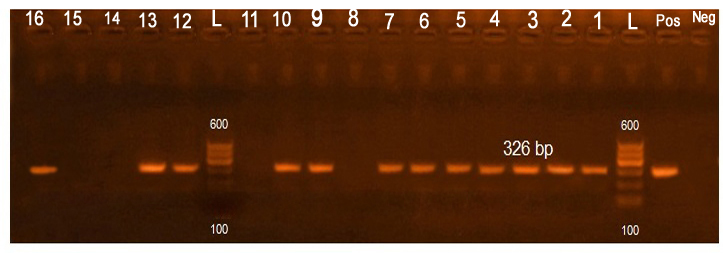 Fig. (1 ): PCR amplification of  Aerolysin (aero) gene 0f a.hydrophila and a.caviae     Lane L: 100-600 bp. DNA Ladder.                                     Neg.: Negative control.                     Pos.: Positive control (at 326 bp.).                                Lane 1- 7,9&10: A .hydrophila (Positive).     Lane 8: A .hydrophila (Negative).Lane 12, 13 &16: A. caviae (Positive).     Lane 11, 14 &15: A. caviae (Negative)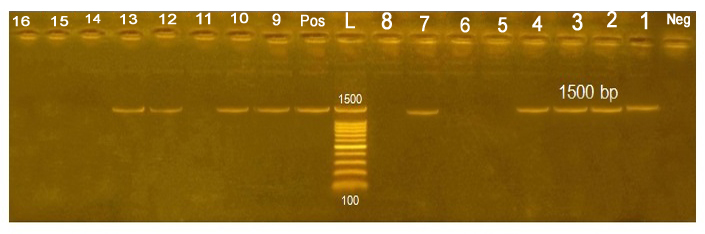 Fig. (2 ): PCR amplification of  Haemolysin (hly) gene0f a.hydrophila and a.caviae.    Lane L: 100-1500 bp. DNA Ladder.                                     Neg.: Negative control.                     Pos.: Positive control (at 1500 bp.).                                Lane 1- 4, 7, 9 &10: A .hydrophila (Positive).     Lane 5, 6 &8: A .hydrophila (Negative).Lane 12&13: A. caviae (Positive).     Lane 11, 14, 15 &16: A. caviae (Negative)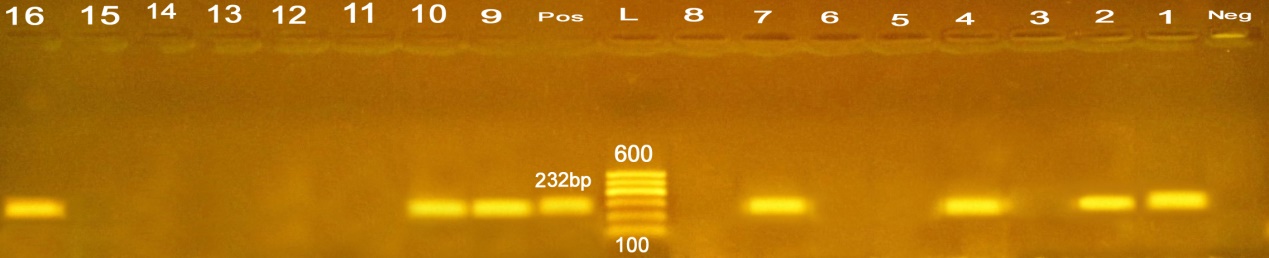 Fig. (3 ) PCR amplification of A. hydrophila cytolytic enterotoxin (Ahcytoen) gene of A.hydrophila and A.caviae.    Lane L: 100-600 bp. DNA Ladder.                                     Neg.: Negative control.                     Pos.: Positive control (at 232 bp.).                                Lane 1, 2, 4, 7, 9&10: A .hydrophila (Positive).     Lane 3, 5, 6&8: A .hydrophila (Negative).Lane 16: A. caviae (Positive).     Lane 11, 12, 13, 14&15: A. caviae (Negative)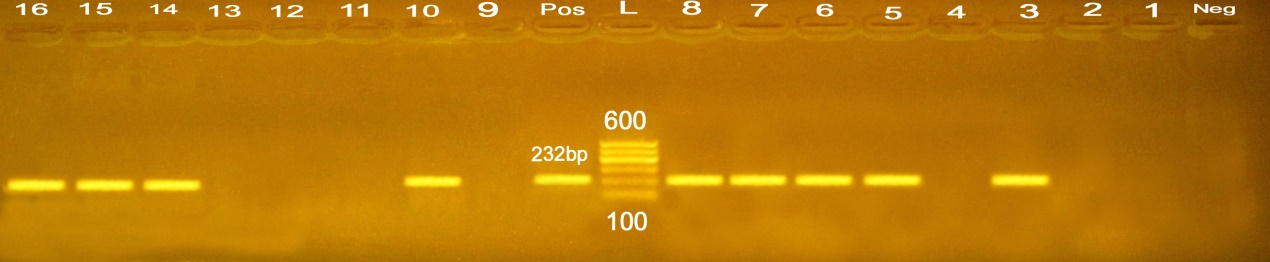 Fig. (4 ) PCR amplification of Cytotoxic enterotoxin   (act) gene. of A.hydrophila and A.caviae.    Lane L: 100-600 bp. DNA Ladder.                                     Neg.: Negative control.                     Pos.: Positive control (at 232 bp.).                                Lane 3, 5-8 &10: A .hydrophila (Positive).     Lane 1, 2, 4&9: A .hydrophila (Negative).Lane 14, 15&16: A. caviae (Positive).     Lane 11, 12&13: A. caviae (Negative)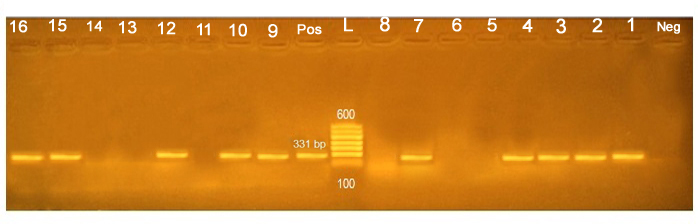 Fig. (5 ): PCR amplification of Cytotonic enterotoxins- heat-stable  (ast) gene. of A.hydrophila and A.caviae.    Lane L: 100-600 bp. DNA Ladder  Neg.: Negative control.                     Pos.: Positive control (at 331 bp.).                                Lane 1- 4, 7, 9&10: A .hydrophila (Positive).     Lane 5, 6&8: A .hydrophila (Negative).Lane 12, 15&16: A. caviae (Positive).     Lane 11, 13&14: A. caviae (Negative)Target genePrimers sequencesAmplified segment (bp)Primary denaturationAmplification (35 cycles)Amplification (35 cycles)Amplification (35 cycles)Final extensionReferencesTarget genePrimers sequencesAmplified segment (bp)Primary denaturationSecondary denaturationAnnealingExtensionFinal extensionReferencesHaemolysin(hly) CTATGAAAAAACTAAAAATAACTG1500 94˚C5 min.94˚C30 sec.  55˚C 1 min.  72˚C1.5 min.  72˚C12 min.Yousr et al., 2007Haemolysin(hly) CAGTATAAGTGGGGAAATGGAAAG1500 94˚C5 min.94˚C30 sec.  55˚C 1 min.  72˚C1.5 min.  72˚C12 min.Yousr et al., 2007A. hydrophila cytolytic enterotoxin (Ahcytoen)GAGAAGGTGACCACCAAGAACAA232 94˚C5 min.94˚C30 sec.  56˚C 30 sec.  72˚C30 sec.  72˚C7 min.Cagatay and Şen, 2014A. hydrophila cytolytic enterotoxin (Ahcytoen)AACTGACATCGGCCTTGAACTC232 94˚C5 min.94˚C30 sec.  56˚C 30 sec.  72˚C30 sec.  72˚C7 min.Cagatay and Şen, 2014Aerolysin(Aero)CACAGCCAATATGTCGGTGAAG326 94˚C5 min.94˚C30 sec.  52˚C 40 sec.  72˚C40 sec.  72˚C10 min.Singh et al., 2008Aerolysin(Aero)GTCACCTTCTCGCTCAGGC326 94˚C5 min.94˚C30 sec.  52˚C 40 sec.  72˚C40 sec.  72˚C10 min.Singh et al., 2008Cytotoxic enterotoxin (act)AGAAGGTGACCACCACCAAGAACA232 94˚C5 min.94˚C30 sec.  55˚C 40 sec.  72˚C45 sec.  72˚C10 min.Nawaz et al., 2010Cytotoxic enterotoxin (act)AACTGACATCGGCCTTGAACTC232 94˚C5 min.94˚C30 sec.  55˚C 40 sec.  72˚C45 sec.  72˚C10 min.Nawaz et al., 2010Cytotonic enterotoxins- heat-stable (ast)TCTCCATGCTTCCCTTCCACT331 94˚C5 min.94˚C30 sec.  55˚C 40 sec.  72˚C45 sec.  72˚C10 min.Nawaz et al., 2010Cytotonic enterotoxins- heat-stable (ast)GTGTAGGGATTGAAGAAGCCG331 94˚C5 min.94˚C30 sec.  55˚C 40 sec.  72˚C45 sec.  72˚C10 min.Nawaz et al., 2010Fish typeNo. of examined fishNo. of examined lesion samplesNo. of Positive samplesPositive percentagePositive percentageFish typeNo. of examined fishNo. of examined lesion samplesNo. of Positive samples%*%**Nile tilapia (o. niloticus)1252405544.022.9Catfish(c. gariepinus)1001927070.036.4Total22543212555.628.9Fish typeNo. of examined lesion samplespositive samples for Aeromonas species positive samples for Aeromonas species positive samples for Aeromonas species positive samples for Aeromonas species positive samples for Aeromonas species positive samples for Aeromonas species Fish typeNo. of examined lesion samplesA. hydrophilaA. hydrophilaA. caviaeA. caviaeTotalTotalFish typeNo. of examined lesion samplesNo.%*No.%*No.%*Nile tilapia (O. niloticus)2405140.843.25544.0Cat fish(C. gariepinus)1926350.475.67056.0Total43211491.2118.8125100.0A.caviaehydrophilaBiochemical tests+ve+veIndole test  + ve-ve                 Methyl red - ve+veVoges-Proskauer +ve+veCitrate utilization - ve+veH2s production yellowYellow +gTriple Sugar Iron slope +ve+veβ  haemolysis sugar fermentation AAgGlucose+ve+veFermentation of salicin+ve+ veMannitol-ve+/-veSucrose-ve- veLactose-ve- ve Urease test+ve+ve+H2SLysine decarboxylase +ve+veOxidase test  